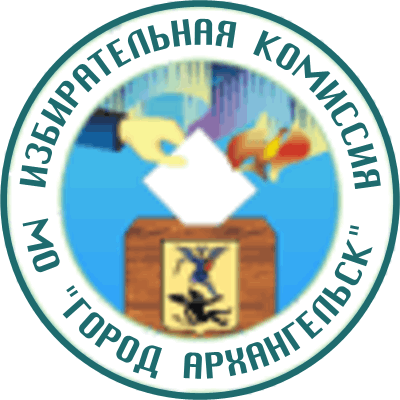 ИЗБИРАТЕЛЬНАЯ  КОМИССИЯМУНИЦИПАЛЬНОГО ОБРАЗОВАНИЯ "ГОРОД АРХАНГЕЛЬСК"(Архангельская городская избирательная комиссия)ПОСТАНОВЛЕНИЕ«10» марта 2020 года                                                                               № 52/189О проведении Городской деловой Квест-Игры «ПроВЫБОРЫ»В рамках реализации проекта «Школа Молодого Избирателя», в целях повышения правовой культуры молодых избирателей, побуждения молодежи к изучению избирательного права и избирательного процесса, руководствуясь пунктом 5.2.5 Положения об избирательной комиссии муниципального образования «Город Архангельск» (утверждено решением Архангельской городской Думы от 20 июня 2012 года № 459), избирательная комиссия муниципального образования «Город Архангельск», постановляет:1. Утвердить Положение о Городской деловой Квест-Игре «ПроВЫБОРЫ» (Приложение № 1). 2. Направить постановление в избирательную комиссию Архангельской области, департамент образования Администрации муниципального образования «Город Архангельск», Молодежную избирательную комиссию при избирательной комиссии Архангельской области, территориальные избирательные комиссии города Архангельска: Октябрьскую, Соломбальскую, и Ломоносовскую.3. Разместить настоящее постановление на официальном сайте избирательной комиссии муниципального образования «Город Архангельск» в сети Интернет.4. Контроль за подготовкой и проведением Городской деловой Квест-Игры «ПроВЫБОРЫ» возложить на заместителя председателя избирательной комиссии муниципального образования «Город Архангельск» Т.В. Измикову.  Председатель избирательной комиссиимуниципального образования«Город Архангельск»                                                                    А.А. КузнецовСекретарь избирательной комиссиимуниципального образования«Город Архангельск»                                                                      Е.Н.БерезинаПОЛОЖЕНИЕ о Городской деловой Квест-Игре «ПроВЫБОРЫ»1. Общие положенияНастоящее положение определяет правила организации и проведения Городской деловой Квест-Игры «ПроВЫБОРЫ» (далее - «Деловая игра»), условия участия, порядок определения победителей и призеров.Деловая игра проводится в рамках проекта «Школа Молодого избирателя» реализуемого избирательной комиссией муниципального образования «Город Архангельск» (далее – избирательная комиссия).Организацию, проведение и подведение итогов Деловой игры осуществляет Организационный комитет (далее – «Оргкомитет»), в следующем составе: - членов избирательной комиссии МО «Город Архангельск»;- работников аппарата избирательной комиссии;- представителей образовательных организаций - участников Деловой игры; - членов молодежной избирательной комиссии при избирательной комиссии Архангельской области.Основными целями и задачами проведения Деловой игры являются:- повышение правовой культуры молодых избирателей;- формирование интереса к правовым дисциплинам, к участию в избирательном процессе;- раскрытие лидерских и творческих способностей, развитие навыков командной работы;- побуждение молодежи к изучению избирательного права и избирательного процесса.2. Участники Деловой игры2.1. Участниками Деловой игры являются:- учащиеся образовательных организаций города Архангельска,  принимавших участие в региональном (отборочном) этапе Всероссийской олимпиады школьников по вопросам избирательного права и избирательного процесса и определенные призерами регионального (отборочного) этапа в категориях 9, 10 и 11 классы: МБОУ: СШ №№ 5, 14, 17, 59, Гимназия № 3 имени К.П.Гемп.2.2. Состав команды: 6 человек (учащиеся 9-11 классов), общее количество команд 5.3. Порядок проведения Деловой игры.3.1. Дата и место проведения Деловой игры устанавливается распоряжением председателя избирательной комиссии муниципального образования «Город Архангельск». 3.2. Заявка на участие в Деловой игре команд оформляется согласно форме (приложение № 1) к настоящему положению, и направляется в избирательную комиссию по адресу:  г. Архангельск пл. Ленина, д. 5, каб. 119, тел. 607- 490, т/ф 607-580, e-mail: izbircom@arhcity.ru не менее чем за 10 рабочих дней до даты проведения Деловой игры.Оригинал заявки должен быть предоставлен в день проведения Деловой игры, при регистрации команды.3.3. Родитель (законный представитель) несовершеннолетнего обучающегося, включенного в состав команды Деловой игры, в срок не менее чем за 10 рабочих дней до даты проведения Деловой игры в письменной форме предоставляет организатору Деловой игры согласие на обработку персональных данных своего несовершеннолетнего ребенка, в том числе в информационно-телекоммуникационной сети «Интернет» (приложение № 2 к настоящему Положению).3.4. Все права на фото-, видеосъемку и аудиозапись мероприятий, проходящих в рамках Деловой игры, их распространение и тиражирование, а также на их трансляцию (в том числе в информационно-телекоммуникационной сети «Интернет») принадлежат организаторам Деловой игры и могут быть использованы ими в информационных и образовательных целях. 3.5. В рамках подготовки к Деловой игре, формируются команды, в соответствии с п. 2.2. настоящего положения.  	Команда из своего состава выбирает капитана, определяет название команды.3.6. Не позднее, чем за два дня, до дня проведения Деловой игры проводится организационное собрание с ответственными лицами команд участников в учреждении, определенном для проведения Деловой игры.3.7. Деловая игра проходит по пяти станциям, максимальное время выполнения задания на станции 6 минут.3.8. Этапы проведения Деловой игры:Открытие Деловой игры, представление команд, проведение жеребьевки.Основной этап: прохождение командами станций.Подведение итогов, награждение победителей.Продолжительность игры: 100 минут.4. Подведение итогов и награждение участников Деловой игры.4.1. Победившей в Деловой игре признается команда, набравшая наибольшее количество баллов после прохождения всех станций. Команды, занявшие 1-3 места, награждаются дипломами соответствующих степеней и призами.Остальные команды награждаются дипломами участников, и поощрительными призами.Заявкана участие в Городской деловой Квест - Игре «ПроВЫБОРЫ»» Состав команды – 6 человек:2. Ф.И.О. ответственного лица, занимаемая должность, контактный телефон.______________________________________________________________________________________________________________________________________________________________________________________________________Руководитель  учреждения   __________________/__________________________/                                     (подпись)                         (расшифровка подписи)	МПДата ____________Приложение № 2к Положению о Городской деловой Квест - Игре «ПроВЫБОРЫ»СОГЛАСИЕна обработку персональных данных законного представителя участникаГородской деловой Квест-Игры «ПроВЫБОРЫ»Я,___________________________________________________________________________,(фамилия, имя, отчество родителя/опекуна полностью)являясь родителем (законным представителем)_____________________________________ _____________________________________________________________________________,(фамилия, имя, отчество ребенка/подопечного полностью)дата рождения ребенка/подопечного (число, месяц, год): _____________________________________________________________________________,_____________________________________________________________________________,мобильный телефон:___________________________________________________________,класс обучения: _______________________________________________________________,место учебы в настоящее время (в соответствии с уставом общеобразовательного учреждения):_______________________________________________________________________________________________________________________________________________,адрес учебного заведения с указанием типа населенного пункта (город), контактные телефоны:______________________________________________________________________________________________________________________________________________________________________________________________________________________________,в соответствии с требованиями статьи 9 Федерального закона от 27.07.2006 № 152-ФЗ                               «О персональных данных» настоящим подтверждаю свое согласие на предоставление 
и обработку следующих персональных данных моего ребенка/подопечного организаторам Городской	деловой Квест-Игры «ПроВЫБОРЫ» (далее – деловая игра) в целях участия Деловой игре:фамилии, имени, отчества, фотографий, видеоизображений, класса, места учебы, даты рождения, телефона, результатов участия в Городской	деловой Квест-Игре «ПроВЫБОРЫ», размещения результатов на сайте организатора в информационно-телекоммуникационной сети «Интернет».Предоставляю организаторам право осуществлять все действия (операции) 
с персональными данными моего ребенка/подопечного, включая сбор, запись, систематизацию, накопление, хранение, уточнение (обновление, изменение), извлечение, использование, передачу (распространение, предоставление, доступ), обезличивание, блокирование, удаление (с использованием автоматизированных средств и без использования средств автоматизации).Также я разрешаю организаторам производить фото- и видеосъемку моего ребенка/подопечного, безвозмездно использовать эти фото, видео и информационные видеоматериалы во внутренних и внешних коммуникациях, связанных с проведением Городской	деловой Квест-Игры «ПроВЫБОРЫ». Фотографии и видеоматериалы могут быть скопированы, представлены и сделаны достоянием общественности или адаптированы для использования любыми средствами массовой информации и любым способом, в частности в буклетах, видео, в информационно-телекоммуникационной сети «Интернет» и т.д. при условии, что произведенные фотографии и видео не нанесут вред достоинству и репутации моего ребенка/подопечного. Согласие действует с даты подписания до письменного отзыва.Дата:«_____»______________20____г.     __________________/_______________________          (подпись)                       (расшифровка)Полномочия представителя субъекта персональных данных провереныДата: «_____»______________20____г.     __________________/_______________________       (подпись)                       (расшифровка)                                                                                   МППриложение № 1 к постановлению избирательной комиссии муниципального образования «Город Архангельск»от 10 марта 2020 года  № 52/189№п/пНаименование  учрежденияНазвание командыФ.И.О. участников(полностью)Капитан Команды (фамилия, имя, отчество)